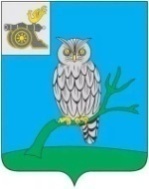 АДМИНИСТРАЦИЯ МУНИЦИПАЛЬНОГО ОБРАЗОВАНИЯ«СЫЧЕВСКИЙ РАЙОН»  СМОЛЕНСКОЙ ОБЛАСТИ П О С Т А Н О В Л Е Н И Еот  11 июля 2023 года  № 337О внесении изменений                   в постановление Администрации муниципального образования «Сычевский район» Смоленской области от 24.10.2016 г. № 477В соответствии с Федеральным законом от 06.10.2003 года № 131-ФЗ                    «Об общих принципах организации местного самоуправления в Российской Федерации», постановлением Правительства Российской Федерации от                 09.07.2016 года № 649 «О мерах по приспособлению жилых помещений и общего имущества в многоквартирном доме с учетом потребностей инвалидов» в целях проведения оценки приспособления жилого помещения инвалида и общего имущества в многоквартирном доме, в котором проживает инвалид,                 с учетом потребностей инвалида и обеспечения условий их доступности для инвалида, а также оценки возможности их приспособления с учетом потребностей инвалида в зависимости от особенностей ограничения жизнедеятельности, обусловленного инвалидностью лица, проживающего                   в таком помещении, Администрация муниципального образования «Сычевский район» Смоленской области п о с т а н о в л я е т:1. Внести в постановление Администрации муниципального образования «Сычевский район» Смоленской области от 24.10.2016 года № 477 «О создании межведомственной муниципальной комиссии по обследованию жилых помещений инвалидов и общего имущества в многоквартирных домах,                       в которых проживают инвалиды, на территории муниципального образования «Сычевский район» Смоленской области» следующие изменения:1.1. Приложение № 1, 2, 3 изложить в новой редакции согласно приложению.2. Обнародовать настоящее постановление путем размещения                                  его на официальном сайте Администрации муниципального образования                   «Сычевский район» Смоленской области.3. Контроль за исполнением настоящего постановления возложить на заместителя Главы муниципального образования «Сычевский район» Смоленской области  К.Г.Данилевича.И.п. Главы муниципального образования«Сычевский район» Смоленской области                                      Т.П. ВасильеваПриложение № 1к постановлению Администрациимуниципального образования«Сычёвский район»Смоленской областиот 24 октября 2016 года № 477(в редакции постановленияАдминистрации муниципального образования «Сычевский район» Смоленской области от 11.07.2023 года № 337)СОСТАВмежведомственной муниципальной комиссии по обследованию жилых помещений инвалидов и общего имущества в многоквартирных домах, в которых проживают инвалиды, на территории муниципального образования «Сычевский район» Смоленской области  Приложение № 2к постановлению Администрации муниципального образования «Сычевский район» Смоленской областиот 24 октября 2016 года № 477(в редакции постановления Администрации муниципального образования «Сычевский район» Смоленской областиот 11 июля 2023 года № 337)Положение  о межведомственной муниципальной комиссии по обследованию жилых помещений инвалидов и общего имущества в многоквартирных домах, в которых проживают инвалиды, на территории муниципального образования «Сычевский район» Смоленской области  1. Общие положения1.1. Обследование жилых помещений инвалидов и общего имущества в многоквартирных домах, в которых проживают инвалиды, а также частного жилищного фонда, осуществляется межведомственной муниципальной комиссией по обследованию жилых помещений инвалидов и общего имущества в многоквартирных домах, в которых проживают инвалиды,  на территории муниципального образования «Сычевский район» Смоленской области (далее – комиссией)2. Порядок образования и состав комиссии2.1. Комиссия образуется постановлением Администрации муниципального образования «Сычевский район» Смоленской области.2.2. В состав комиссии включаются представители:- органов муниципального жилищного контроля;- органов местного самоуправления, в том числе в сфере социальной защиты населения, в сфере архитектуры и градостроительства;- общественных объединений инвалидов.3. Функции и полномочия комиссии3.1. Цель создания комиссии  - оценка приспособления жилого помещения инвалида и общего имущества в многоквартирном доме, в котором проживает инвалид, с учетом потребностей инвалида и обеспечения условий их доступности для инвалида, а также оценки возможности их  приспособления с учетом потребностей инвалида в зависимости от особенностей ограничений жизнедеятельности, обусловленного  инвалидностью лица, проживающего в таком помещении (далее – обследование), в том числе ограничений, вызванных:- стойкими расстройствами двигательной функции, сопряженными                       с  необходимостью использования кресла-коляски, иных вспомогательных средств передвижения;- стойкими расстройствами функции слуха, сопряженными                                    с необходимостью использования вспомогательных средств;- стойкими расстройствами функции зрения, сопряженными                                                   с необходимостью использования собаки-проводника, иных вспомогательных средств;- задержками в развитии и другими нарушениями функций организма человека.Глава 4. Порядок работы комиссии4.1. Формами работы Комиссии являются:- заседание Комиссии - обследование жилых помещений инвалидов.4.2. Заседания Комиссии проводятся по мере необходимости. Работу Комиссии организует секретарь, который не менее чем за 3 рабочих дня оповещает членов Комиссии о дате, времени и месте проведения заседания. Секретарь оформляет решение Комиссии.4.3. Обследование жилых помещений инвалидов Комиссией проводится в соответствии с планом мероприятий по приспособлению жилых помещений инвалидов и общего имущества в многоквартирных домах, в которых проживают инвалиды, входящих в состав муниципального жилищного фонда, а также частного жилищного фонда, расположенных на территории муниципального образования «Сычевский район» Смоленской области (далее - план мероприятий) и графиком обследования жилых помещений инвалидов и общего имущества в многоквартирных домах, в которых проживают инвалиды (далее – график обследования).График обследования формируется Комиссией на основании предоставленных органом социальной защиты населения списков инвалидов, состоящих на учете в органе социальной защиты населения.4.4. К участию в работе комиссии могут привлекаться представители организаций, осуществляющих деятельность по управлению многоквартирным домом, в котором располагается жилое помещение инвалида, в отношении которого проводится обследование.4.5. Решения, принятые по результатам обследования жилых помещений инвалидов и общего имущества в многоквартирных домах, в которых проживают инвалиды, входящих в состав муниципального жилищного фонда, а также частного жилищного фонда  комиссией,  принимаются большинством голосов членов комиссии.4.6. Комиссия считается правомочной, если при обследовании присутствуют не менее половины ее членов.4.7. При равенстве голосов членов комиссии решающим является голос председателя комиссии. В случае несогласия с принятым решением члены комиссии вправе выразить свое особое мнение в письменной форме и приложить его к решению комиссии.4.8. По результатам обследования оформляется акт обследования (форма акта обследования утверждается Министерством строительства и жилищно-коммунального хозяйства Российской Федерации)  жилого помещения инвалида и общего имущества в многоквартирном доме, в котором проживает инвалид, в целях их приспособления с учетом потребностей инвалида и обеспечения условий их доступности для инвалида (далее – акт обследования), содержащий:а) описание характеристик жилого помещения инвалида, составленное на основании результатов обследования;б) перечень требований из числа требований, предусмотренных разделами III и IV  Правил обеспечения условий доступности для инвалидов жилых помещений и общего имущества в многоквартирном доме, утвержденных Постановлением Правительства РФ от 09.07.2016 № 649 «О мерах по приспособлению жилых помещений и общего имущества в многоквартирном доме с учетом потребности инвалидов», которым не соответствует обследуемое жилое помещение инвалида (если такие несоответствия были выявлены);в) описание характеристик общего имущества в многоквартирном доме, в котором проживает инвалид, составленное на основании результатов обследования;г) выводы комиссии о наличии или об отсутствии необходимости приспособления жилого помещения инвалида  и общего имущества в многоквартирном доме, в котором проживает инвалид, с учетом потребностей инвалида и обеспечения условий их доступности для инвалида с мотивированным обоснованием;д) выводы комиссии о наличии или об отсутствии технической возможности для приспособления жилого помещения инвалида и (или) общего имущества в многоквартирном доме, в котором проживает инвалид, с учетом потребностей инвалида и обеспечения условий их доступности для инвалида с мотивированным обоснованием;е) перечень мероприятий по приспособлению жилого помещения инвалида и общего имущества в многоквартирном доме, в котором проживает инвалид, с учетом потребностей инвалида и обеспечения условий их доступности для инвалида (далее – мероприятия), определяемый на основании настоящих Правил с учетом инвалида, проживающего в данном помещении (в случае, если в акте комиссии сделан вывод о наличии технической возможности для приспособления жилого помещения инвалида и общего имущества в многоквартирном доме, в котором проживает инвалид, с учетом потребностей инвалида и обеспечения условий их доступности для инвалида).4.9. Перечень мероприятий может включать в себя:а) минимальный перечень мероприятий, финансирование которых осуществляется за счет средств бюджетов муниципального образования в соответствии с утвержденными в установленном порядке муниципальными программами, направленными на обеспечение социальной поддержки инвалидов. В результате проведения таких мероприятий жилое помещение инвалида должно быть приведено в соответствии с требованиями, предусмотренными разделом  IV Правил  обеспечения условий доступности для инвалидов жилых помещений и общего имущества в многоквартирном доме, утвержденных Постановлением Правительства РФ от 09.07.2016 года № 649 «О мерах по приспособлению жилых помещений и общего имущества в многоквартирном доме с учетом потребности инвалидов».б) оптимальный перечень мероприятий, финансирование которых может осуществляться за счет средств бюджета субъекта Российской Федерации, бюджетов муниципальных образований в соответствии с утвержденными в установленном порядке государственными и муниципальными программами, направленными на обеспечение социальной поддержки инвалидов.В результате проведения таких мероприятий общее имущество многоквартирного дома, в котором проживает инвалид, должно быть приведено в соответствии с требованиями, предусмотренными разделом               III Правил обеспечения условий доступности для инвалидов жилых помещений и общего имущества в многоквартирном доме, утвержденных Постановлением Правительства РФ от 09.07.2016 года № 649 «О мерах по приспособлению жилых помещений и общего имущества в многоквартирном доме с учетом потребности инвалидов»;в) максимальный перечень мероприятий, которые выполняются по специальному заказу инвалида или членов семьи инвалида за счет их средств или средств иных источников финансирования, не запрещенных законодательством  Российской Федерации.4.10. В случае если в акте обследования содержится вывод об отсутствии технической возможности для приспособления жилого помещения инвалида и (или) общего имущества в многоквартирном доме, в котором проживает инвалид, на территории муниципального образования «Сычевский район» Смоленской области  с учетом потребностей инвалида и обеспечения условий их доступности для инвалида, то есть о невозможности приспособления жилого помещения инвалида и (или) общего имущества в многоквартирном доме, в котором проживает инвалид, с учетом потребностей инвалида и обеспечения условий их доступности для инвалида без изменения существующих несущих и ограждающих конструкций многоквартирного дома (части дома) путем осуществления его реконструкции или капитального ремонта, комиссия выносит решение о проведении проверки экономической целесообразности такой реконструкции или капитального ремонта многоквартирного дома (части дома) в целях приспособления жилого помещения инвалида и (или) общего имущества в многоквартирном доме, в котором проживает инвалид, с учетом потребностей инвалида и обеспечения условий их доступности для инвалида, а уполномоченный орган обеспечивает ее проведение.4.11. Правила проведения проверки экономической целесообразности реконструкции или капитального ремонта многоквартирного дома (части дома), в котором проживает инвалид, в целях приспособления жилого помещения инвалида и (или) общего имущества в многоквартирном доме, в котором проживает инвалид, с учетом потребностей инвалида и обеспечения условий их доступности для инвалида утверждаются Министерством строительства и жилищно-коммунального хозяйства Российской Федерации.4.12. По результатам проверки экономической целесообразности (нецелесообразности) реконструкций или капитального ремонта многоквартирного дома (части дома), в котором проживает инвалид, в целях приспособления с учетом потребностей инвалида и обеспечения условий их доступности для инвалида комиссия по форме, утвержденной Министерством строительства и жилищно-коммунального хозяйства Российской Федерации, принимает решение:а) об экономической целесообразности реконструкции или капитального ремонта многоквартирного дома (части дома), в котором проживает инвалид, в целях приспособления жилого помещения инвалида и (или) общего имущества в многоквартирном доме, в котором проживает инвалид, с учетом потребностей инвалида и обеспечения условий их доступности для инвалида;б) об экономической нецелесообразности реконструкции или капитального ремонта многоквартирного дома (части дома), в котором проживает инвалид, в целях приспособления жилого помещения инвалида и (или) общего имущества в многоквартирном доме, в котором проживает инвалид, с учетом потребностей инвалида и обеспечения условий их доступности для инвалида.4.13. Результатам работы комиссии является заключение о возможности приспособления жилого помещения инвалида и общего имущества в многоквартирном доме, в котором проживает инвалид, с учетом потребностей инвалида и обеспечения условий их доступности для инвалида  или заключение об отсутствии такой возможности. Формы соответствующих заключений утверждаются Министерством строительства и жилищно-коммунального хозяйства Российской Федерации.4.14. Заключение о возможности приспособления жилого помещения инвалида и общего имущества в многоквартирном доме, в котором  проживает инвалид, с учетом потребностей инвалида и обеспечения условий их доступности для инвалида выносится комиссией на основании:а) акта обследования;б) решения комиссии об экономической целесообразности реконструкции или капитального ремонта многоквартирного дома (части дома), в котором проживает инвалид, в целях приспособления жилого помещения инвалида и (или) общего имущества в многоквартирном доме, в котором проживает инвалид, с учетом потребностей инвалида и обеспечения условий их доступности для инвалида;4.15. Заключение об отсутствии возможности приспособление жилого помещения инвалида и общего имущества в многоквартирном доме, в котором проживает инвалид, с учетом потребностей инвалида и обеспечения условий их доступности для инвалида выносится комиссией на основании:а) акта обследования;б) решения комиссии об экономической нецелесообразности реконструкции или капитального ремонта многоквартирного дома  (части дома), в котором проживает инвалид, в целях приспособления жилого помещения инвалида и (или) общего имущества в многоквартирном доме, в  котором проживает инвалид, с учетом потребностей инвалида и обеспечения условий их доступности для инвалида;4.16. Заключение об отсутствии возможности приспособления жилого помещения инвалида и общего имущества в многоквартирном доме, в котором проживает инвалид, с учетом потребностей инвалида и обеспечения условий их доступности для инвалида является основанием для признания жилого помещения инвалида в установленном законодательством Российской Федерации порядке непригодным для проживания инвалида.4.17. Для принятия решения о включении мероприятий в план мероприятий, заключение в течение 10 дней со дня его вынесения направляется комиссией – главе муниципального образования по месту нахождения жилого помещения инвалида.Приложение № 3к постановлению Администрации муниципального образования «Сычевский район» Смоленской областиот 24 октября 2016 года № 477(в редакции постановления Администрации муниципального образования «Сычевский район» Смоленской областиот 11 июля 2023 года № 337)ПЛАНмероприятий по обследованию жилых помещений инвалидови общего имущества в многоквартирных домах, в которых проживаютинвалиды, на территории муниципального образования«Сычевский район» Смоленской областиДанилевич Кирилл Геннадьевич- заместитель Главы муниципального образования «Сычевский район» Смоленской области, председатель комиссии;Мамаева Светлана Алексеевна- главный специалист сектора социальной защиты населения в Гагаринском районе в Сычёвском районе Департамента Смоленской области по социальному развитию, заместитель  председателя комиссии (по согласованию);Митенкова Светлана Николаевна- менеджер отдела по строительству и ЖКХ Администрации муниципального образования «Сычевский район» Смоленской области, секретарь комиссии;Члены  комиссии:Члены  комиссии:Приймак Тимофей Александрович- начальник отдела по строительству и ЖКХ Администрации муниципального образования «Сычевский район» Смоленской области;Глазкова Татьяна Александровна- начальник  отдела по земельным и имущественным отношениям Администрации муниципального образования «Сычевский район» Смоленской области;Калинкина Оксана Владимировна- начальник отдела городского хозяйства Администрации муниципального образования «Сычевский район» Смоленской области;Толкачева Ирина Викторовна- главный специалист - архитектор  Администрации муниципального образования «Сычевский район» Смоленской области;Баликова Татьяна Геннадьевна- председатель Сычевской районной общественной организации Смоленской областной организации Всероссийского общества инвалидов (по согласованию);Копылова Энелия Станиславовна- председатель Сычевской районной общественной организации Смоленской областной общественной организации ветеранов (пенсионеров) войны, труда, вооруженных сил и правоохранительных органов.№ п/пНаименование мероприятия1Рассмотрение документов о характеристиках жилого помещения инвалида, общего имущества в многоквартирном доме, в котором проживает инвалид (технический паспорт (технический план), кадастровый паспорт и иные документы).2Рассмотрение документов о признании гражданина инвалидом, в том числе выписки из акта медико-социальной экспертизы гражданина, признанного инвалидом. Уполномоченный федеральный орган (уполномоченный орган) в порядке межведомственного электронного взаимодействия запрашивает в Пенсионном фонде Российской Федерации сведения, подтверждающие факт установления инвалидности. Межведомственный запрос направляется указанными уполномоченными органами в форме электронного документа с использованием единой системы межведомственного электронного взаимодействия и подключаемых к ней региональных систем межведомственного электронного взаимодействия. Указанные сведения предоставляются Пенсионным фондом Российской Федерации в течение 3 рабочих дней со дня получения запроса. Гражданин, признанный инвалидом (семья, имеющая ребенка-инвалида), вправе по собственной инициативе представить в указанные уполномоченные органы в качестве сведений, подтверждающих факт установления инвалидности, документы о признании гражданина (ребенка) инвалидом, в том числе выписку из акта медико-социальной экспертизы гражданина (ребенка), признанного инвалидом.3Проведение визуального, технического осмотра жилого помещения инвалида, общего имущества в многоквартирном доме, в котором проживает инвалид, при необходимости проведение дополнительных обследований, испытаний несущих конструкций жилого здания.4Проведение беседы с гражданином, признанным инвалидом, проживающим в жилом помещении, в целях выявления конкретных потребностей этого гражданина в отношении приспособления жилого помещения.5Оценка необходимости и возможности приспособления жилого помещения инвалида и общего имущества в многоквартирном доме, в котором проживает инвалид, с учетом потребностей инвалида и обеспечения условий их доступности для инвалида.